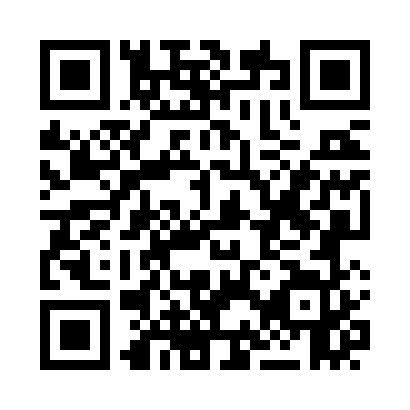 Prayer times for Caloundra, AustraliaMon 1 Apr 2024 - Tue 30 Apr 2024High Latitude Method: NonePrayer Calculation Method: Muslim World LeagueAsar Calculation Method: ShafiPrayer times provided by https://www.salahtimes.comDateDayFajrSunriseDhuhrAsrMaghribIsha1Mon4:405:5711:513:145:456:582Tue4:405:5711:513:135:446:573Wed4:415:5811:513:135:436:564Thu4:415:5811:503:125:426:555Fri4:425:5911:503:115:416:546Sat4:425:5911:503:115:406:537Sun4:436:0011:503:105:396:528Mon4:436:0011:493:095:386:519Tue4:446:0111:493:085:376:5010Wed4:446:0111:493:085:366:4911Thu4:456:0211:483:075:356:4812Fri4:456:0211:483:065:346:4713Sat4:456:0311:483:065:336:4614Sun4:466:0311:483:055:326:4515Mon4:466:0411:473:045:316:4416Tue4:476:0411:473:045:306:4317Wed4:476:0511:473:035:296:4218Thu4:486:0511:473:025:286:4119Fri4:486:0611:473:025:276:4020Sat4:486:0611:463:015:266:3921Sun4:496:0711:463:005:256:3922Mon4:496:0711:462:595:246:3823Tue4:506:0811:462:595:236:3724Wed4:506:0811:462:585:226:3625Thu4:516:0911:452:585:226:3526Fri4:516:0911:452:575:216:3527Sat4:516:1011:452:565:206:3428Sun4:526:1011:452:565:196:3329Mon4:526:1111:452:555:186:3230Tue4:536:1211:452:545:186:32